MINUTARIAN from DG MARK  For meetings the Week of March 1, 2021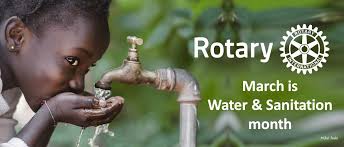 What can you do to make clean water available to everyone?Clean water and sanitation is a human right, but not everyone is afforded that right. Rotary members are diligently providing communities with sustainable access to safe water, improved sanitation, and hygiene management training. When people, especially children, have access to clean water, improved sanitation facilities, and better hygiene habits, they lead healthier and more successful lives. During March, Rotary Water and Sanitation Month, I encourage District 6890 Rotarians to work towards Rotary’s goal of providing everyone with safe water, sanitation, and hygiene by 2030. Through water, sanitation, and hygiene (WASH) programs, Rotary’s people of action mobilize resources, form partnerships, and invest in infrastructure and training that yield long-term change. Here are just a few examples of club service projects that are working towards that goal:In the Philippines: Rotary clubs and partners built 222 toilets, six rainwater collectors, seven communal hand washing stations, and 20 biosand filters. The project provided more than 1,000 people with access to proper toilet facilities and almost 600 people with a regular supply of clean water.All 24 of Lebanon’s Rotary clubs came together — overcoming religious, cultural, and political divisions — to form partnerships with the government, World Vision, UNICEF, and the Red Cross. Together the groups developed a program that delivers clean water to every public school in the country.Rotary clubs partnered with local organizations to install a rainwater harvesting and distribution center for 4,000 people in Madan, India. They also delivered training programs for women in the community and students in 35 schools.Some clubs in District 6890 have projects in Haiti and Honduras helping to build wells and toilets.Watch this short video to learn more: https://youtu.be/pt4cC1KDfD4 and as always, reach out to me with any of your ideas or questions. You are encouraged to collaborate with other  clubs and to apply for Global Grants. Explore your possibilities and remember that Rotary Opens Opportunities!Yours in Rotary - DG Mark